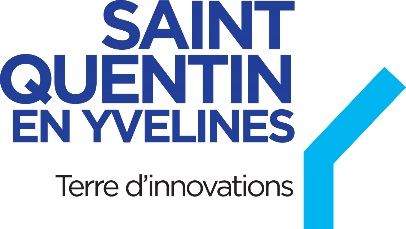 SQY BUSINESS DAY
Appel à candidature pour le Village de l’innovation
Cette candidature doit être complétée par votre inscription sur la plateforme de l’événement : https://sqy.vimeet.events/fr  IdentitéNom de l’entreprise : 		Forme juridique : 		Date de création : 		Votre entreprise appartient elle à un groupe : oui 		nonAdresse :			Tel :				Mail :			Nom porteur du projet :	Fonction :			Tel :				Mail :				InnovationDécrivez, en quelques lignes, la nature de l’activité de votre entreprise ou de votre projet :Quelle est l’origine de votre innovation ? A quel besoin répond-elle ?En quoi votre innovation se différencie-t-elle des produits ou services existants ? Quel est votre marché cible ? National ou international ?Quel est le stade d'avancement de votre projet d’innovation ? IdéeAvant-projetEtude de faisabilitéRéalisation d’un POCPrototype au pointSur le point de démarrerEn phase de commercialisation Concernant le produit ou service concerné, quels sont vos premiers résultats ? Quelles sont vos perspectives commerciales (chiffre d’affaires généré) à moyen terme ?Votre recherche est-elle réalisée :En interne ?OuiNonAvec l’aide de prestataires extérieurs ?OuiNonAvez-vous travaillé avec des prestataires ou partenaires externes présents sur Saint-Quentin-en-Yvelines ou Saclay ? OuiNonSi oui, pouvez-vous les citer ?Quel est l’impact de ce projet d’innovation sur le développement de votre entreprise/établissement et votre activité sur Saint-Quentin-en-Yvelines ? Votre innovation est-elle soutenue par des organismes ou des institutions ? OuiNonVotre entreprise a-t-elle été déjà récompensée pour cette innovation ou pour d’autres innovations ? Oui NonPrécisez votre intérêt pour le Village de l’Innovation : Mise en avant d’un prototype, réalisation de démonstrations, etc.


N’hésitez pas à joindre à votre dossier des produits (échantillons), photos, vidéos, et/ou un dossier de presse et d’indiquer les liens pour les télécharger.Candidature à adresser avant le 15 septembre à : sqycub@sqy.fr en précisant dans l’objet du mail « village innovation »